Lab 11 – Final ExerciseOverviewVeryGood Technologies Inc. believes that they have had a breach. VG Tech. believed that their network was 100% secure and didn’t believe they needed an incident response capability. They have hired your company, Incident Responders LLC, to help with the response. You have shown up on location with your laptop and virtual machines ready to assist with the response. As a contractor, you are only given access to the logging system to start.GuidelinesYou only have access to Graylog and Security Onion’s Kibana on the networkYou cannot make any changes to the network or the connected systemsRFIYou man request data from the systems through the network owners. The following list contains reasonable items to request:Files from specific systemsSecurity configurations (Sysmon, event forwarder, etc)Logs not connected to the logging systemOther information may be available upon request.OutputAs you are working through the logs and finding suspicious items keep thorough notes of what you find. This information should inform a post response report. Some information that should be included in the report.How the attacker(s) got inWhat they did once they were in the networkWhat data left the networkConnecting to the systemsGraylog
	http://192.168.1.11
	username: user
	password: Password1!Kibana
	https://192.168.1.10/app/kibana 
	username: user
	password: Password1!Network DiagramVeryGood Technologies has provided the following diagram. They do believe it is up to date, we’ll see if this is the case…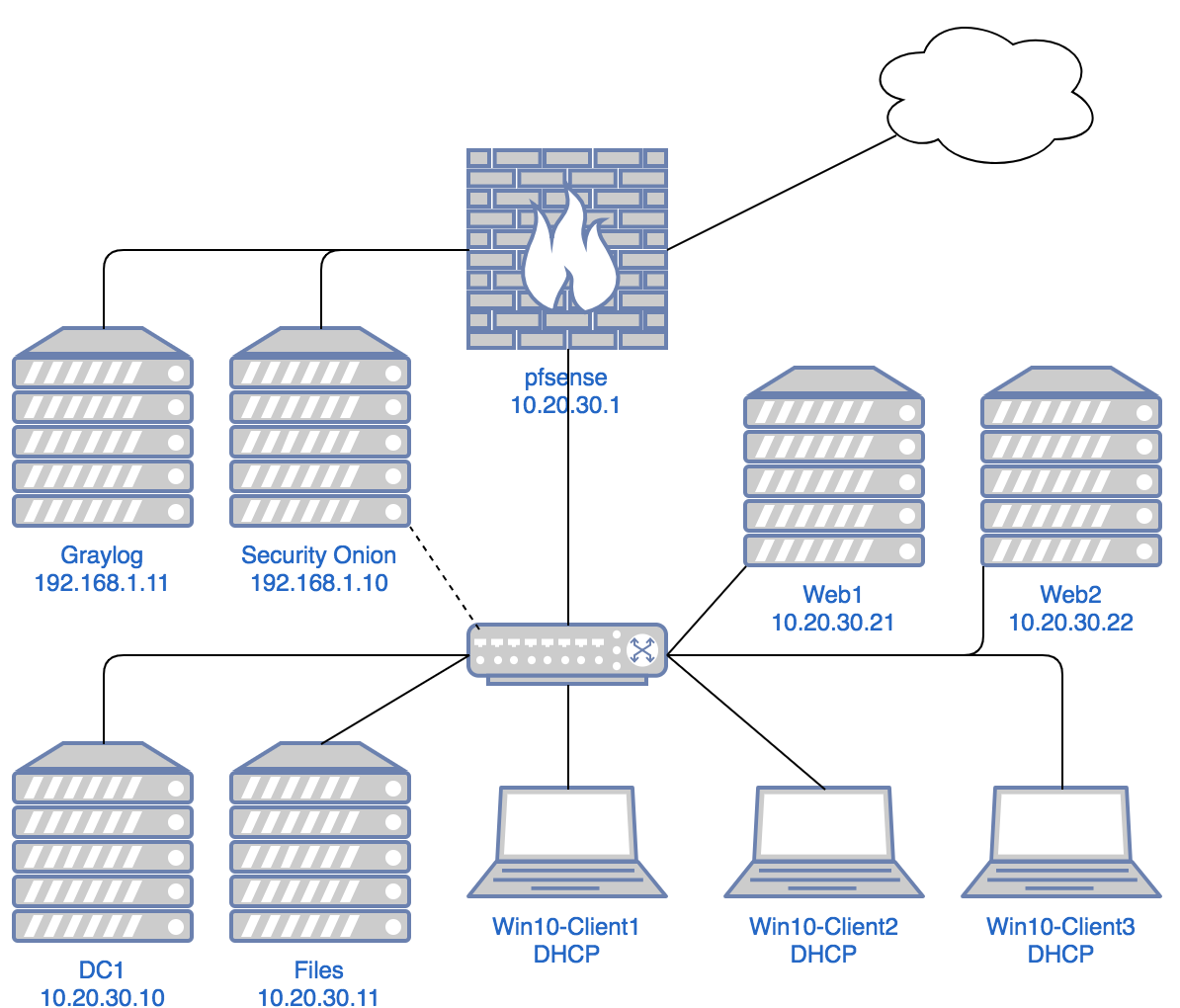 